İstanbul İli, Esenyurt İlçesi, Gökevler Mahallesi Adnan Kahveci Bulvarı No:1 üzerinde inşa edilmiş Autopia olarak adlandırılan toplam 542 adet bağımsız bölümden oluşan yapılanmanın, Site Yönetimi Organizasyon Şeması;Maliklerden gerekli bilgi ve belgeler tanzim edilerek dosyalarına kaldırılmaktadır.Mail, SMS, telefon aranması ile sakinlerimizin borç bakiyeleri bildirimleri yapılmaktadır.Bağımsız bölümlerin su tüketimleri makbuzu oluşturulmakta ve tahakkuk edilmektedir.Tadilata başlayan bağımsız bölüm yetkililerine “İnşaat Dekorasyon Talimat Formu” doldurulmaktadır.Teknik, temizlik malzemeleri için piyasa araştırılması yapılmakta ve Yönetim Kuruluna sunulmaktadır.Günlük personel kadrosu Yönetim Kurulu Üyemiz ile paylaşılmaktadır.29 Ekim Cumhuriyet Bayramı için AVM’nin E-5 cephesine ve Güven 1 giriş kapısına Türk Bayrakları asılmıştır.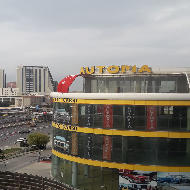 Buga Otis firması tarafından asansörlerin ve yürüyen merdivenlerin aylık bakımları yapılmakta, arızaları giderilmektedir.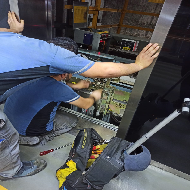 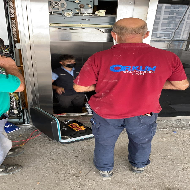 Gensa firması tarafından jeneratörlerin bakımları ve yağ filtre değişimleri yapılmış, yetkili kişilere refakat edilmiştir.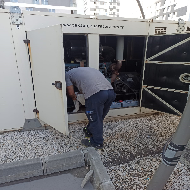 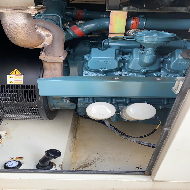 Çağdaş Teknik firması tarafından hidrofor gruplarının bakımları yapılmış, yetkili kişilere refakat edilmiştir.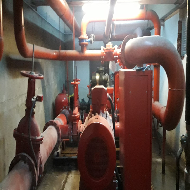 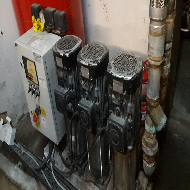 Ortak alan ana besleme kablosundan D-145 No’lu bağımsız bölüme enerji hattı çekimi yapılmıştır.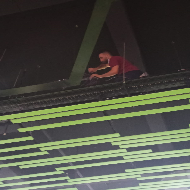 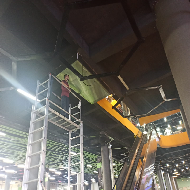 Kullanım suyu deposuna kamera montajı yapılmış ve kamera kablosu çekilmiştir.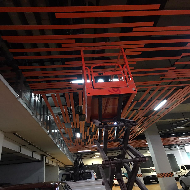 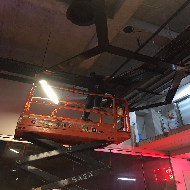 Fast-food katı B-141 ve B-155 No’lu bağımsız bölüm kenarlarında bulunan kompozitlerden içeri yağmur suyu sızıntısı olmaması için kenarlarına silikon çekilmiştir.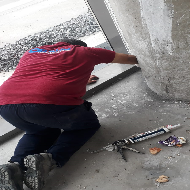 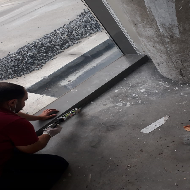 Aksiyel fanlar, temiz ve kirli hava fanları kontrolleri yapılmış, herhangi bir olumsuzluk görülmemiştir.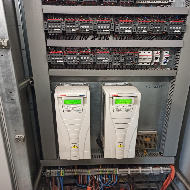 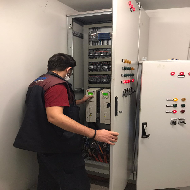 Güven 1 giriş kapısı önünde bulunan yükseklik tabelasının yerinden düştüğü tespit edilmiş, tekrar yerine montajı yapılmıştır.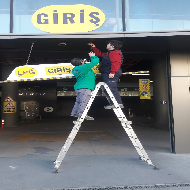 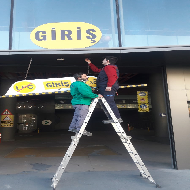 Buga Otis yetkilileri eşliğinde katlarda bulunan asansörlere seyyar aydınlatma montajı yapılmıştır.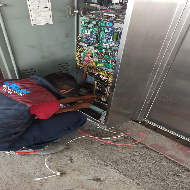 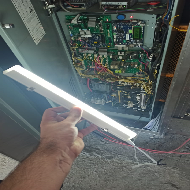 Su hattı olmayan boş bağımsız bölümler için 2. Kat A Blok tarafına sayaç yeri ayarlanmıştır.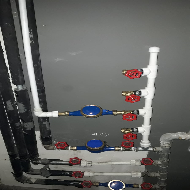 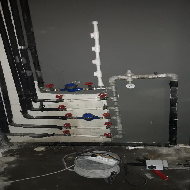 Fast-food katında bulunan yağmur suyu gideri pimaşının darbe aldığı ve kırıldığı tespit edilmiş, pimaş değişimi yapılmıştır.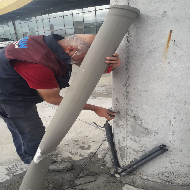 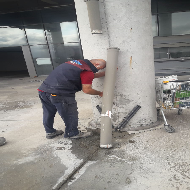 B Blok Edirne tarafı kirli hava fanı kayışının kopmuş olduğu tespit edilmiş, yeni kayış takılmıştır.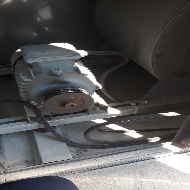 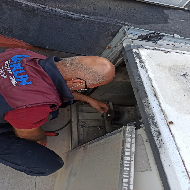 Su damlatan dilatasyon tava eklerine poliüretanlı mastik çekilmiş, düşen tavalara mukavemeti yüksek vidalar atılarak sağlamlaştırılmıştır.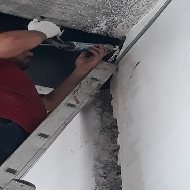 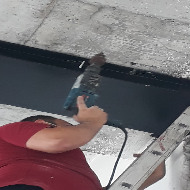 Güven 2 giriş kapısının ray sisteminde arıza meydana gelmiş, kapı rayı değiştirilerek arıza giderilmiştir.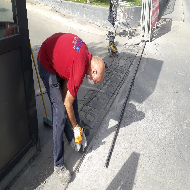 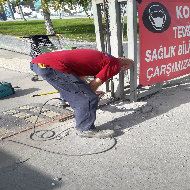 Güven 2 mobosunda yağmur suyu sızıntısı olduğu tespit edilmiş, izolasyonu yapılmıştır.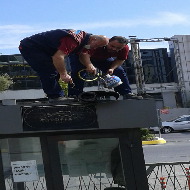 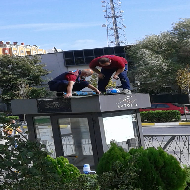 3. Kat iniş rampası önünde bulunan sarmal kapı kompozitinin araç darbesi ile yerinden çıktığı tespit edilmiş, çekiç ile düzeltilerek tekrar eski haline getirilmiştir.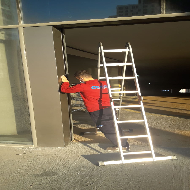 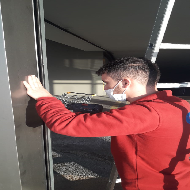 Katlarda bulunan tüm asansör kapılarına ‘Maskesiz Girilmez’ uyarı etiketleri yapıştırılmıştır.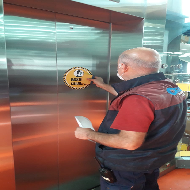 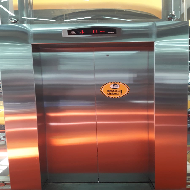 Fast-food katı yağmurdan kaynaklı su alan bağımsız bölüm üstleri izolasyonu yapılabilmesi için karot kesim çalışması yapılmıştır.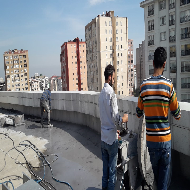 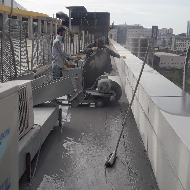 Fast-food katı yağmurdan kaynaklı su alan bağımsız bölüm üstleri izolasyonu yapılmıştır.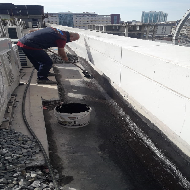 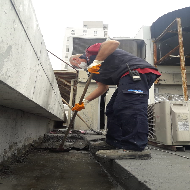 C-91 No’lu bağımsız bölüm önü teşhir alanına su damladığı tespit edilmiş, müdahale edilmiştir.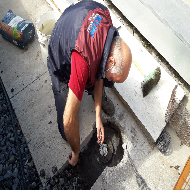 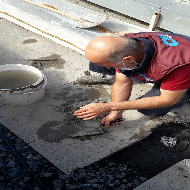 D-113 No’lu bağımsız bölüm üstü yağmur suyu alan gider temizlenip izolasyonu yapılmıştır.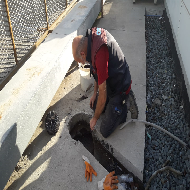 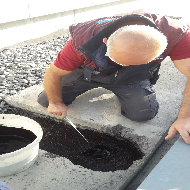 Fast-food katında izolasyon için kesilen cam kapı kenarlarına kapıların kırılmaması için izolasyon sonrası harç yapılarak beton atılmıştır.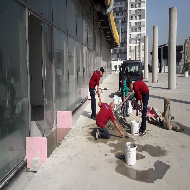 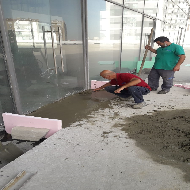 Fast-food katında kapı kenarlarına dökülen betonlara gider ağızları açılmıştır.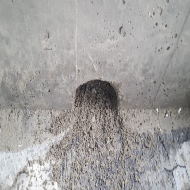 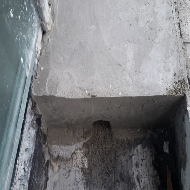 Fast-food katında mıcırlar ve straforlar kaldırılarak eski izolasyonlar sökülmüş, parapet kenarlarındaki eski harç kırılarak temizlenmiş ve yeni harç yapılmıştır.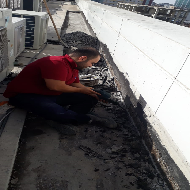 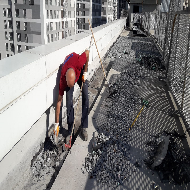 Servis katı A-002 No’lu bağımsız bölüme elektrik kablosu çekimi yapılmış, bağlantıları yapılarak enerji verilmiştir.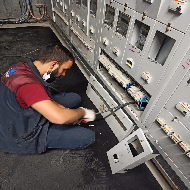 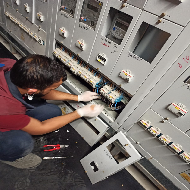 İcone Cafe etrafında bulunan floresan aydınlatmalar sökülmüş, yerine yeni LED projektör montajı yapılmıştır.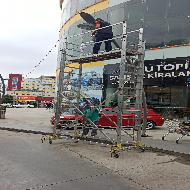 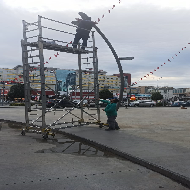 Dış çevrede bulunan eski floresan aydınlatmalar yeni nesil LED aydınlatmalar ile değiştirilmiştir.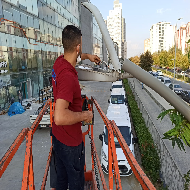 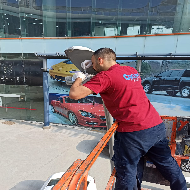 Güven 4 rampasında bulunan eski floresan aydınlatmalar sökülerek yerine yeni nesil LED aydınlatma montajı yapılmıştır.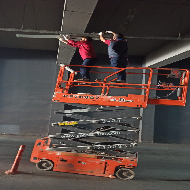 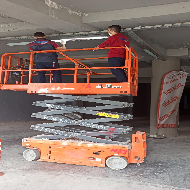 Servis katı ortak alanda bulunan eski floresan aydınlatmalar sökülerek yerine yeni nesil LED aydınlatma montajı yapılmıştır.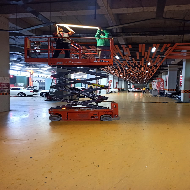 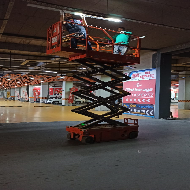 Servis katı D Blok asansör ve yürüyen merdiven önlerinde bulunan eski floresan aydınlatmalar yeni nesil LED aydınlatmalar ile değiştirilmiştir.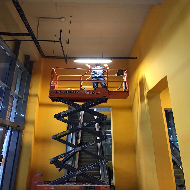 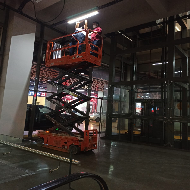 Zemin kat ortak alanlarda bulunan eski floresan aydınlatmalar yeni nesil LED aydınlatmalar ile değiştirilmiştir.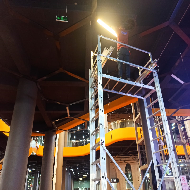 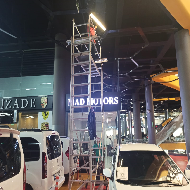 1. Kat ortak alanlarda bulunan eski floresan aydınlatmalar yeni nesil LED aydınlatmalar ile değiştirilmiştir.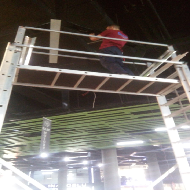 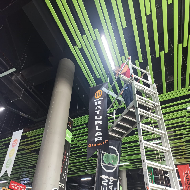 1. ve 2. Kat A Blok tarafında bulunan eski floresan aydınlatmalar yeni nesil LED aydınlatmalar ile değiştirilmiştir.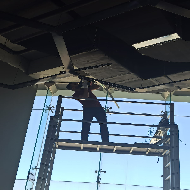 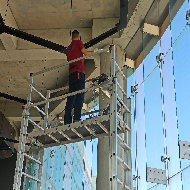 -2. Kat mescit içinde yanmayan aydınlatmalar tespit edilmiş, yenileri ile değiştirilmiştir.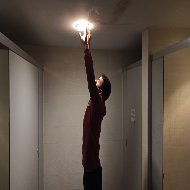 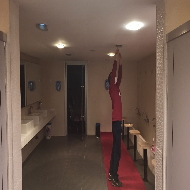 Katlarda bulunan ortak alan aydınlatmaları kontrol edilmiş, yanmayan aydınlatmalar yenileri ile değiştirilmiştir.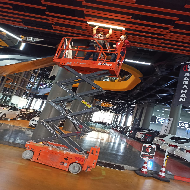 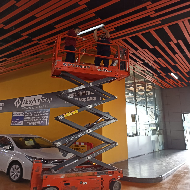 Sağanak yağıştan etkilenen pist katındaki bina çatlaklarına müdahale edilmiştir.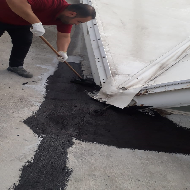 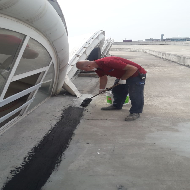 Yangın sistemi için spring taktıran bağımsız bölümlere yangın borularındaki su boşaltılarak destek verilmiştir.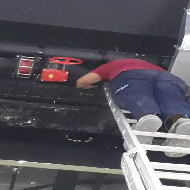 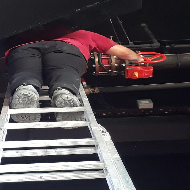 1. Kat C Blok asansör gösterge panelinin yerinden düştüğü tespit edilmiş, müdahale edilerek tekrar yerine montajı yapılmıştır.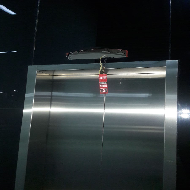 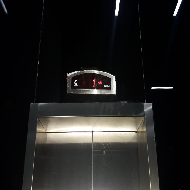 Katlarda ve rampalarda bulunan delinatörler kontrol edilmiş, hasar gören delinatörler eski haline getirilerek sağlamlaştırılmıştır.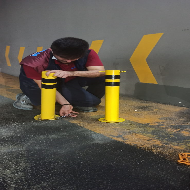 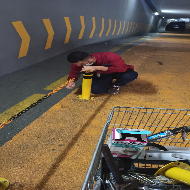 Yeni faaliyete geçen bağımsız bölümlerin su sayaçları takılmış, BEDAŞ yetkilileri tarafından abonelikleri aktif edilerek kullanıma açılmıştır.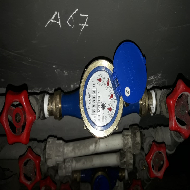 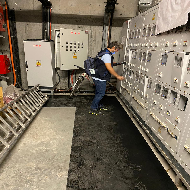 Zemin kat WC de klozetten su sızıntısı olduğu anlaşılmış, klozet taşı sökülerek gider hattına silikon ile müdahale edilmiştir. 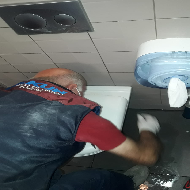 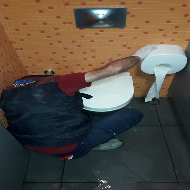 WC’ler günlük olarak kontrol edilmiş, eksikler ve arızalar tespit edilerek giderilmiştir.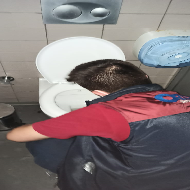 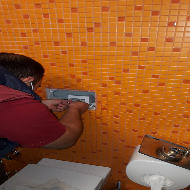 TV yayını ile ilgili teknik destek isteyen bağımsız bölüm sahipleri bilgilendirilmiştir.Yangın dedektörleri ile ilgili teknik destek isteyen bağımsız bölüm sahipleri bilgilendirilmiştir.Dış çevre aydınlatma direkleri kontrol edilmiş, atan sigortalar kaldırılmıştır.AVM geneli kullanım suyu için tanker ile su tedariği günlük yapılmaktadır.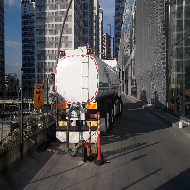 Güvenlik/Danışma hizmetleri Orkun Güvenlik Firması tarafından 24 saat esasına göre sağlanmaktadır.Bina içi ve çevresi 126 kameralı CCTV sistemi ile izlenmekte olup yaklaşık 29 günlük kayıt tutulmaktadır.Ayrıca Güvenlik Personellerine, Orkun Güvenlik firması tarafından;Hizmet esnasında davranış şekilleri,Görev yerlerindeki uyulması gereken kurallar,Telefon ile konuşma kuralları,Güvenliğin tanımı, giriş çıkış kontrolü, vardiya değişimi,Kılık, kıyafet, teçhizat,Fiziki güvenlik tedbirleri, ilk yardımEtkili iletişim,Konularında belirli aralıklarla kurum içi eğitim hizmetleri verilmektedir.           Tur sistemi ile devriye atılmakta, gerekli güvenlik raporları tutulmaktadır.Orkun Güvenlik Firması yetkilileri tarafından danışma personellerinin periyodik olarak denetimleri yapılmaktadır.AVM içinde hızlı motor kullananlar, hız yapan araçlar, bisiklet kullananlar uyarılmakta ve ilgili dükkânların yetkililerine bilgi verilmektedir.Bağımsız bölüm tadilatları için projeye gelen kamyonet, forklift araçlarına güvenlik devriye personelleri eşlik ederek, koordinasyonlu olarak çalışmalar yürütülmektedir.Tadilat yapan dükkânlar kontrol edilmekte, tadilatçıların telefon numaraları alınmaktadır.Güvenlik amirleri AVM genelini rutin olarak kontrol etmektedir.Devriye danışman personelleri AVM genelinde uygunsuz park eden araç sahiplerini uyarmaktadır.AVM içerisinde bulunan tüm bağımsız bölümlerin elektrik faturaları dağıtılmaktadır.AVM içerisinde bulunan aktif bağımsız bölümlerin su tüketim makbuzları dağıtılmaktadır.AVM içerisine giriş yapan esnaf ve müşterilere mobolarda görevli danışman personeller tarafından ateş ölçümü yapılmaktadır.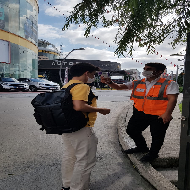 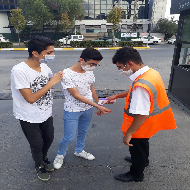 AVM ortak alanlarda ve bağımsız bölüm önlerinde bulunan Yönetim planına aykırı bir şekilde pasta-cila, göçük düzeltme vb. gibi işlem yapanlar için sözlü ihtarlar yapılmakta, tutanaklar tutulmaktadır.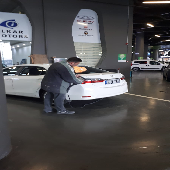 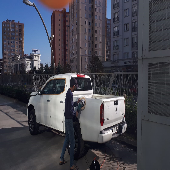 Her gün saat 08:00 ve 17:00’de AVM genelinde çöpler toplanmaktadır.Her gün saat 08:00’da ofis katı ve odaların temizliği yapılmaktadır.3. Kat, fast food katı tuvaletlerin temizliği yapılmakta ve kontrol edilmektedir.Haftada bir gün temizlik depoları temizlenip, düzenlenmektedir.C Blok otomat makinelerinin giremediği yerler paspas yapılarak temizlenmektedir.Güvenlik merkezi ve Yönetim Ofisi camlarının temizliği yapılmaktadır.Dezenfekte kimyasalları ile tüm katlar dezenfekte edilmektedir.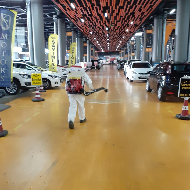 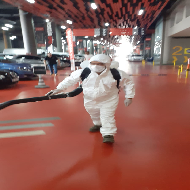 Asansörler ve yürüyen merdivenler günlük olarak dezenfekte edilmektedir.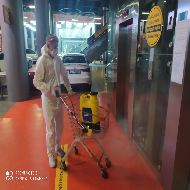 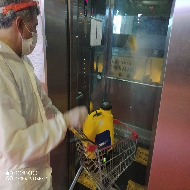 Katlarda bulunan tüm WC’ler günlük olarak dezenfekte edilmektedir.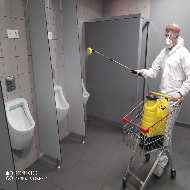 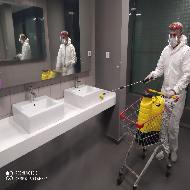 Giriş-Çıkış kapılarında bulunan tüm moboların dezenfektesi yapılmaktadır.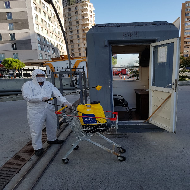 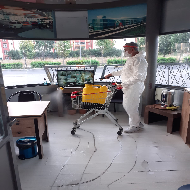 Ortak alanlarda bulunan çöp konteynerleri günlük olarak dezenfekte edilmektedir.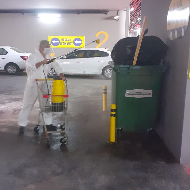 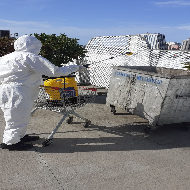 AVM dış çevre duvarlarının boyaması yapılmıştır.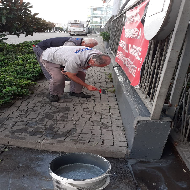 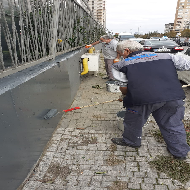 AVM girişlerinde bulunan mazgalların temizliği yapılmaktadır.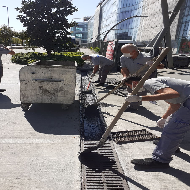 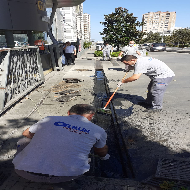 Ortak alan cam korkulukların temizliği yapılmakta, el ile temas edilen yüzeyleri dezenfekte edilmektedir.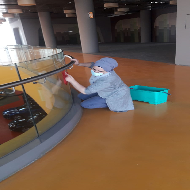 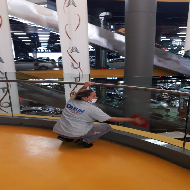 Asansör kabinleri ve dış yüzeyleri temizliği yapılmaktadır.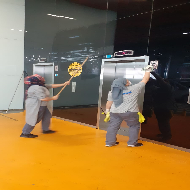 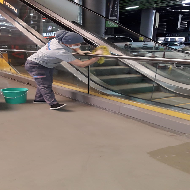 Katlarda bulunan tüm WC’lerin temizliği yapılmaktadır.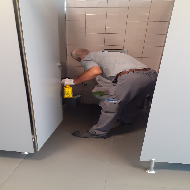 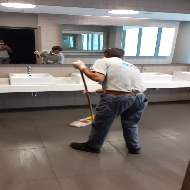 Mescit ve abdesthanelerin temizliği yapılmaktadır.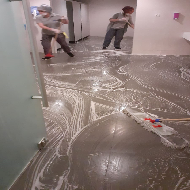 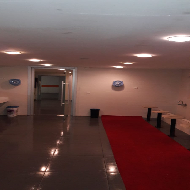 Rampalarda oluşan örümcek ağlarının temizliği yapılmaktadır.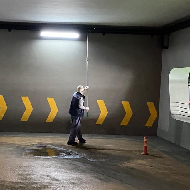 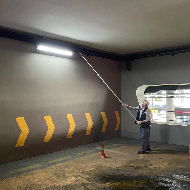 AVM genelinde mıntıka temizliği yapılmaktadır.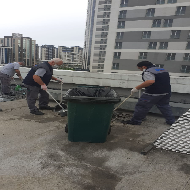 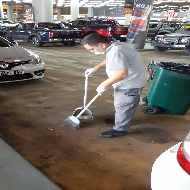 Yangın dolaplarının temizliği yapılmaktadır.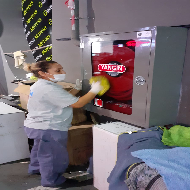 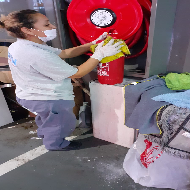 -2 ve -3 Otopark katları temizliği yapılmaktadır.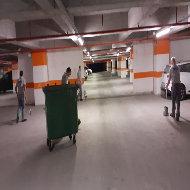 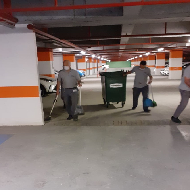 3. Kat yolların ve gri alanların yıkaması yapılmaktadır.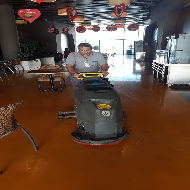 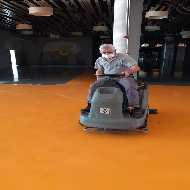 2. Kat yolların ve gri alanların yıkaması yapılmaktadır.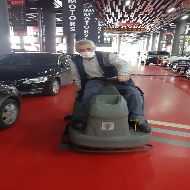 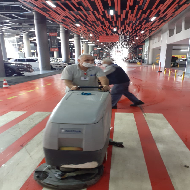 1. Kat yolların ve gri alanların yıkaması yapılmaktadır.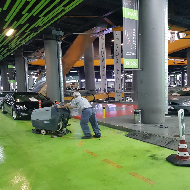 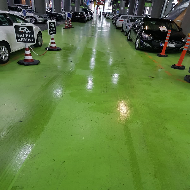 AVM girişleri, Zemin kat yolların ve gri alanların yıkaması yapılmaktadır.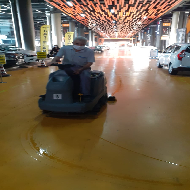 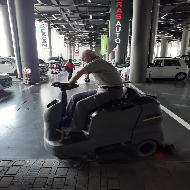 Servis katı yolların ve gri alanların yıkaması yapılmaktadır.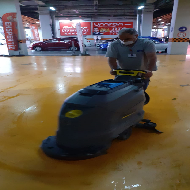 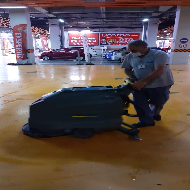 Bahçede bulunan peyzaj bitkilerin budaması ve temizliği yapılmaktadır.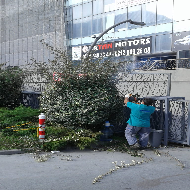 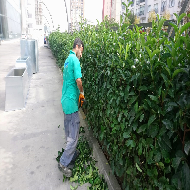 Çim biçme makinesinin ulaşamadığı yerler kenar kesme makinesi ile biçilmekte, temizliği yapılmaktadır.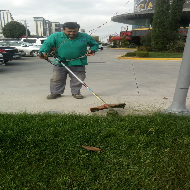 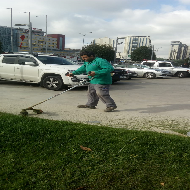 Çimlerin ve saksı bitkilerin sulaması yapılmaktadır.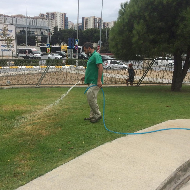 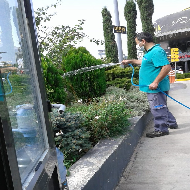 Çimler biçilmekte ve temizliği yapılmaktadır.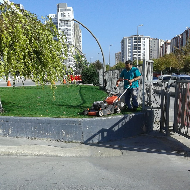 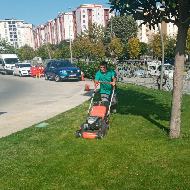 Peyzaj bitkilerin arasında biriken çöpler ve kurumuş bitki yaprakları toplanarak temizliği yapılmaktadır.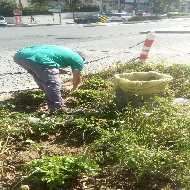 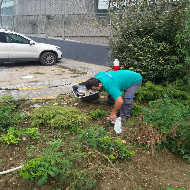 PROJE ADIAUTOPIA ANA YAPI YÖNETİMİKONU ve TARİH2020 YILI EKİM AYI FAALİYET RAPORU1.PROJE TANITIMI, SİTE YÖNETİM ORGANİZASYON ŞEMASI542 BAĞIMSIZ BÖLÜMADETDOLUBOŞDOLU %BOŞ %Mülk Sahibi Bağımsız Bölüm240392017%0%Kiracı Bağımsız Bölüm302302056%0%TOPLAM54234120163%37%2.İDARİ FAALİYETLERSMS/E-MAİL GÖNDERİM DURUMUSMS/E-MAİL GÖNDERİM DURUMUSMS/E-MAİL GÖNDERİM DURUMUSMS/E-MAİL GÖNDERİM DURUMUSMS/E-MAİL GÖNDERİM DURUMUSMS/E-MAİL GÖNDERİM DURUMUSMS/E-MAİL GÖNDERİM DURUMUS.NODUYURU KONUSUTARİHULAŞANULAŞMAYANULAŞMAMASI İLE İLGİLİ ÇÖZÜMULAŞMAMASI İLE İLGİLİ ÇÖZÜM1AİDAT TAHAKKUKU 01.10.2020 3995 GÜNCELLEME YAPILMAKTADIR. GÜNCELLEME YAPILMAKTADIR.2BAKİYE BİLGİLENDİRME05.10.20203245 GÜNCELLEME YAPILMAKTADIR. GÜNCELLEME YAPILMAKTADIR.3BAKİYE BİLGİLENDİRME10.10.20202425 GÜNCELLEME YAPILMAKTADIR. GÜNCELLEME YAPILMAKTADIR.4BAKİYE BİLGİLENDİRME26.10.20202054 GÜNCELLEME YAPILMAKTADIR. GÜNCELLEME YAPILMAKTADIR.629 EKİM CUMHURİYET BAYRAMI28.10.20204989GÜNCELLEME YAPILMAKTADIR.GÜNCELLEME YAPILMAKTADIR.İLAN PANOSUNA İLAN ASILMASI DURUMUİLAN PANOSUNA İLAN ASILMASI DURUMUİLAN PANOSUNA İLAN ASILMASI DURUMUİLAN PANOSUNA İLAN ASILMASI DURUMUİLAN PANOSUNA İLAN ASILMASI DURUMUİLAN PANOSUNA İLAN ASILMASI DURUMUİLAN PANOSUNA İLAN ASILMASI DURUMUS.NODUYURU KONUSUDUYURU KONUSUDUYURU KONUSUDUYURU KONUSUASILMA TARİHİKALD. TARİHİ129 EKİM CUMHURİYET BAYRAMI29 EKİM CUMHURİYET BAYRAMI29 EKİM CUMHURİYET BAYRAMI29 EKİM CUMHURİYET BAYRAMI28.10.202030.10.2020229 EKİM-4 KASIM KIZILAY HAFTASI29 EKİM-4 KASIM KIZILAY HAFTASI29 EKİM-4 KASIM KIZILAY HAFTASI29 EKİM-4 KASIM KIZILAY HAFTASI28.10.202005.11.2020KONUKONUKONUYAPILDIYAPILMADIGEREKÇE VE ÇÖZÜMGEREKÇE VE ÇÖZÜMAYLIK FAALİYET RAPORUNU WEB SİTESİNE GİRİLMESİAYLIK FAALİYET RAPORUNU WEB SİTESİNE GİRİLMESİAYLIK FAALİYET RAPORUNU WEB SİTESİNE GİRİLMESİXTALEPLERİN DEĞERLENDİRİLİP İLGİLİ BİRİMLERE BİLDİRİLMESİTALEPLERİN DEĞERLENDİRİLİP İLGİLİ BİRİMLERE BİLDİRİLMESİTALEPLERİN DEĞERLENDİRİLİP İLGİLİ BİRİMLERE BİLDİRİLMESİXTALEPLERLE İLGİLİ ÇÖZÜM SÜRECİNİN TAKİBİ VE ÇÖZÜM ULAŞTIRILMASITALEPLERLE İLGİLİ ÇÖZÜM SÜRECİNİN TAKİBİ VE ÇÖZÜM ULAŞTIRILMASITALEPLERLE İLGİLİ ÇÖZÜM SÜRECİNİN TAKİBİ VE ÇÖZÜM ULAŞTIRILMASIXDİLEKÇELERİN VE İLGİLİ FORMLARIN ARŞİVLENMESİDİLEKÇELERİN VE İLGİLİ FORMLARIN ARŞİVLENMESİDİLEKÇELERİN VE İLGİLİ FORMLARIN ARŞİVLENMESİXÖNERİ VE ŞİKÂYETLERİN DEĞERLENDİRİLMESİÖNERİ VE ŞİKÂYETLERİN DEĞERLENDİRİLMESİÖNERİ VE ŞİKÂYETLERİN DEĞERLENDİRİLMESİX3.TEKNİK & İNŞAİ FAALİYETLERBLOK 
ADIKAT 
SAYISIDAİRE 
SAYISIASANSÖR
SAYISIASANSÖR
SAYISISENSÖR
SAYISIYANGIN TÜPÜ 
KG/SAYIYANG. DOLABI
SAYISIŞAFT
DLP. SAY.A49600132660B61622220026354C91133313318010D71712222535354OTOPARK205513021218TOPLAM542778201069816PERSONEL SAYISIPERSONEL SAYISIPERSONEL SAYISIGÖREV YERİGÖREV YERİGÖREV YERİÇALIŞMA SAATLERİELEKTRİK/MEKANİK/İNŞAİ/TESİSATELEKTRİK/MEKANİK/İNŞAİ/TESİSATBÜTÇELENENBÜTÇELENENÇALIŞAN SAY.ORTAK MAHALLERORTAK MAHALLERORTAK MAHALLER08:00-17:00ELEKTRİK ELEKTRİK 334ORTAK MAHALLERORTAK MAHALLERORTAK MAHALLER09:00-18:00MEKANİK MEKANİK 334ORTAK MAHALLERORTAK MAHALLERORTAK MAHALLER12:00-21:00TEKNİK ŞEF TEKNİK ŞEF 334ORTAK MAHALLERORTAK MAHALLERORTAK MAHALLER15:00 -22:00ELEKTRİK  ELEKTRİK  BAKIMI YAPILACAK EKİPMAN ADIBAKIMI YAPILACAK EKİPMAN ADIBAKIMI YAPILACAK EKİPMAN ADIBAKIMI YAPILACAK EKİPMAN ADI KURUM/KİŞİ KURUM/KİŞİBAKIM PERİYODUBAKIM YAPILMA DURUMUBAKIM YAPILMA DURUMUYürüyen merdivenYürüyen merdivenYürüyen merdivenYürüyen merdivenBuga OtisBuga OtisHer ayın 10-15 i arasıYapıldıYapıldıAsansörAsansörAsansörAsansörBuga OtisBuga OtisHer ayın 10-15 i arasıYapıldıYapıldıHidrofor GruplarıHidrofor GruplarıHidrofor GruplarıHidrofor GruplarıÇağdaş TeknikÇağdaş Teknik3 Ayda 1 yapılmaktadır.YapıldıYapıldıJeneratörJeneratörJeneratörJeneratörGensa JeneratörGensa Jeneratör2 Ayda 1 yapılmaktadır.YapıldıYapıldıYangın Algılama SistemleriYangın Algılama SistemleriYangın Algılama SistemleriYangın Algılama SistemleriEmtekno ElektrikEmtekno Elektrik3 Ayda 1 yapılmaktadır.YapıldıYapıldı4.GÜVENLİK FAALİYETLERİCİHAZ ADICİHAZ DURUMUCİHAZ DURUMUKONTROLCİHAZIN FAALİYET DURUMUCİHAZIN FAALİYET DURUMUAÇIKLAMACİHAZ ADIVARYOKCİHAZIN
KONTROL TARİHİÇALIŞIYORÇALIŞMIYORGEREKÇESES KAYIT SİSTEMİ (SANTRAL)XDüzenli olarak her gün yapılmaktadır XBARİYER SİSTEMİXOTOMATİK ARAÇ GEÇİŞ SİSTEMİ (OGS)XPLAKA TANIMA SİSTEMİ (PTS)XÇEVRE GÜVENLİK KAMERALARIXDüzenli olarak her gün yapılmaktadırX YÖNETİM OFİSİ KAMERALARIXDüzenli olarak her gün yapılmaktadırX TURNİKELİ YAYA GEÇİŞ SİSTEMİXSİTE YAYA GİRİŞ KAPILARI/KARTLI GEÇİŞ SİSTEMİXSadece Akşam 21.00’dan sonra Araçla veya Yaya olarak Kartlı- Kontrollü Geçiş Sistemi sağlanmaktadır.  XDÂHİLİ HAT SİSTEMİ (İNTERKOM)XDüzenli olarak her gün yapılmaktadır X5.TEMİZLİK FAALİYETLERİPERSONEL SAYISIPERSONEL SAYISIGÖREV YERİÇALIŞMA SAATLERİCAMCI/MAKİNACI/MEYDANCI/TEMZ. PERS.BÜTÇELENENÇALIŞAN SAY.ORTAK MAHALLER08:00-17:00CAMCI 1010ORTAK MAHALLER08:00-17:00 MAKİNACI1010ORTAK MAHALLER08:00-17:00 MEYDANCI1010ORTAK MAHALLER08:00-17:00 TEMİZLİK PER.ALANCİNSİŞLEMHer GünHer HaftaAylıkDış Alan Sert ZeminTaşSüpürmeDış Alan Ekili AlanBitkiÇöp ToplamaDış Alan Çöp KovalarıMetalBoşaltılmasıDış Alan Çöp KovalarıMetalYıkamaDış Alan Çöp KonteynerMetalYıkamaDış Alan AydınlatmalarıLambalarNemli SilmeDış Alan Yürüme YollarıTaşYıkamaTeknik HacimlerNemli Silme Zemin Dış Alan Yol KenarlarıIzgaralarYıkamaDış Alan Yol KenarlarıKameralarNemli SilmeYangın MerdivenleriBrüt BetonIslak PaspaslamaÇöp ToplamaAsansörlerKabin TemizliğiNemli Silme, Zemin Temiz.Ortak Alan Cam YüzeylerCam Nemli Silme6.BAHÇE VE PEYZAJ HİZMETLERİHİZMET SATIN ALARAKHİZMET SATIN ALARAKHİZMET SATIN ALARAKPERSONEL ÇALIŞTIRARAKPERSONEL ÇALIŞTIRARAKPERSONEL ÇALIŞTIRARAKPERSONEL SAYISIPERSONEL SAYISI X X XBÜTÇELENENÇALIŞAN X X X 1 1YEŞİL ALAN M²YEŞİL ALAN M²
AĞAÇ SAYISI
AĞAÇ SAYISI
AĞAÇ SAYISI
AĞAÇ SAYISIMEVSİMLİK ÇİÇEK SAYISIMEVSİMLİK ÇİÇEK SAYISI 2400 Metrekare 2400 MetrekareVAR OLAN VAR OLAN YENİ DİKİLENYENİ DİKİLENVAR OLAN YENİ DİKİLEN 2400 Metrekare 2400 Metrekare1257 Zemin Kat 80 Adet Fast food - - - -TOPLAMTOPLAMÇİM BİÇME 
MAKİNE SAYISIGARANTİ 
SÜRESİAYLIK YAKIT 
TÜKETİMİAYLIK YAKIT 
TÜKETİMİAYLIK YAKIT 
TÜKETİMİ
ÇİM BİÇME MAKİNESİ BAKIMI
ÇİM BİÇME MAKİNESİ BAKIMI
ÇİM BİÇME MAKİNESİ BAKIMI1YOK LİTREBİRİM FİYATTUTARYAPILDIYAPILMADIGEREKÇEYOK  XSULAMA TEMİNİSULAMA TEMİNİSULAMA TEMİNİSULAMA TÜRÜSULAMA TÜRÜOTOMATİK SULAMA TÜRÜOTOMATİK SULAMA TÜRÜOTOMATİK SULAMA TÜRÜŞEBEKETANKERSONDAJELLE OTOMATİKDAMLA 
SULAMAOTOM. -YR. OTOM. FISKIYEOTOM. -YR. OTOM. FISKIYE XXX  XAYLIK SU TÜKETİMİAYLIK SU TÜKETİMİAYLIK SU TÜKETİMİSULAMA KONTROLÜSULAMA KONTROLÜSULAMA KONTROLÜSULAMA KONTROLÜSULAMA KONTROLÜKULLANILAN
 SU MİKTARIBİRİM FİYATTUTARYAPILIYORYAPILMIYORGEREKÇESİGEREKÇESİGEREKÇESİ 14011,80 TL1.652,00 TL XHİZMET KONUSUHİZMET KONUSUHİZMET KONUSUYAPILDIYAPILMAKTAYAPILMADIGEREKÇEGEREKÇEDİKİLİ AĞAÇLARIN BUDANMASIDİKİLİ AĞAÇLARIN BUDANMASIDİKİLİ AĞAÇLARIN BUDANMASIXYEŞİL ALANLARIN YABANİ OTLARDAN TEMİZLENMESİYEŞİL ALANLARIN YABANİ OTLARDAN TEMİZLENMESİYEŞİL ALANLARIN YABANİ OTLARDAN TEMİZLENMESİXAĞAÇ DİPLERİNİN ÇAPALANMA İŞLEMİNİN YAPILMASIAĞAÇ DİPLERİNİN ÇAPALANMA İŞLEMİNİN YAPILMASIAĞAÇ DİPLERİNİN ÇAPALANMA İŞLEMİNİN YAPILMASIXÇALI GRUPLARININ ÇAPALANMA İŞLEMİ YAPILMASIÇALI GRUPLARININ ÇAPALANMA İŞLEMİ YAPILMASIÇALI GRUPLARININ ÇAPALANMA İŞLEMİ YAPILMASIXSULAMA İŞLEMİ YAPILMASISULAMA İŞLEMİ YAPILMASISULAMA İŞLEMİ YAPILMASIXİLAÇLAMA İŞLEMİ YAPILMASIİLAÇLAMA İŞLEMİ YAPILMASIİLAÇLAMA İŞLEMİ YAPILMASIXÇİM BİÇME İŞLEMİ YAPILMASIÇİM BİÇME İŞLEMİ YAPILMASIÇİM BİÇME İŞLEMİ YAPILMASIX